შამუთის სოლისებრი ცეცხლგამძე აგური                                       ША – 22 (გოსტ 8691-73)  – 600 ცალიL=230მმH=114მმS=65მმS1=55მმშამუთის სოლისებრი ცეცხლგამძე აგური ША – 23 – 600 ცალიL=230მმH=114მმS=65მმS1=45მმ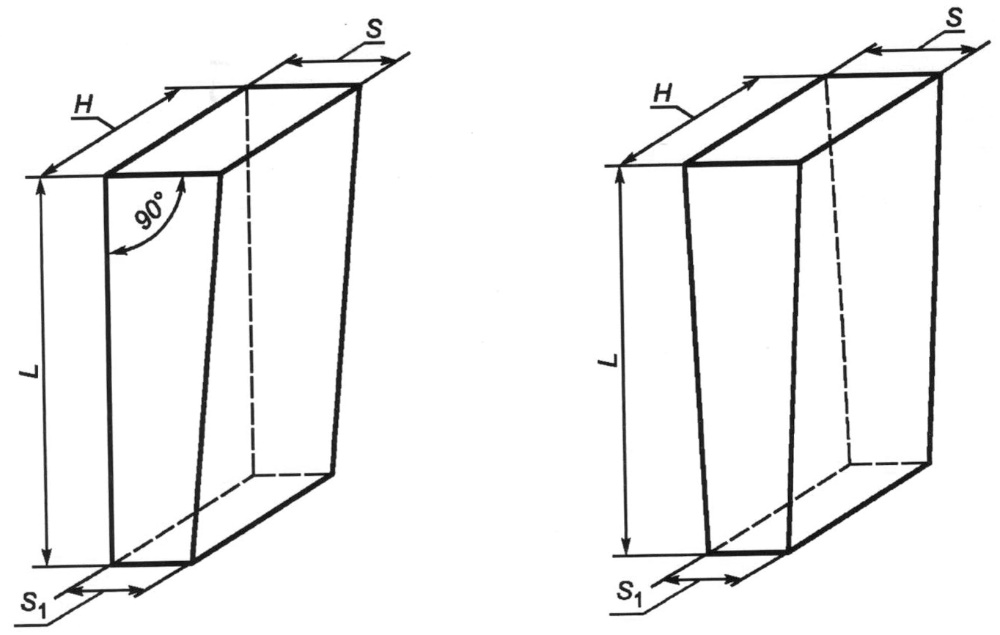 